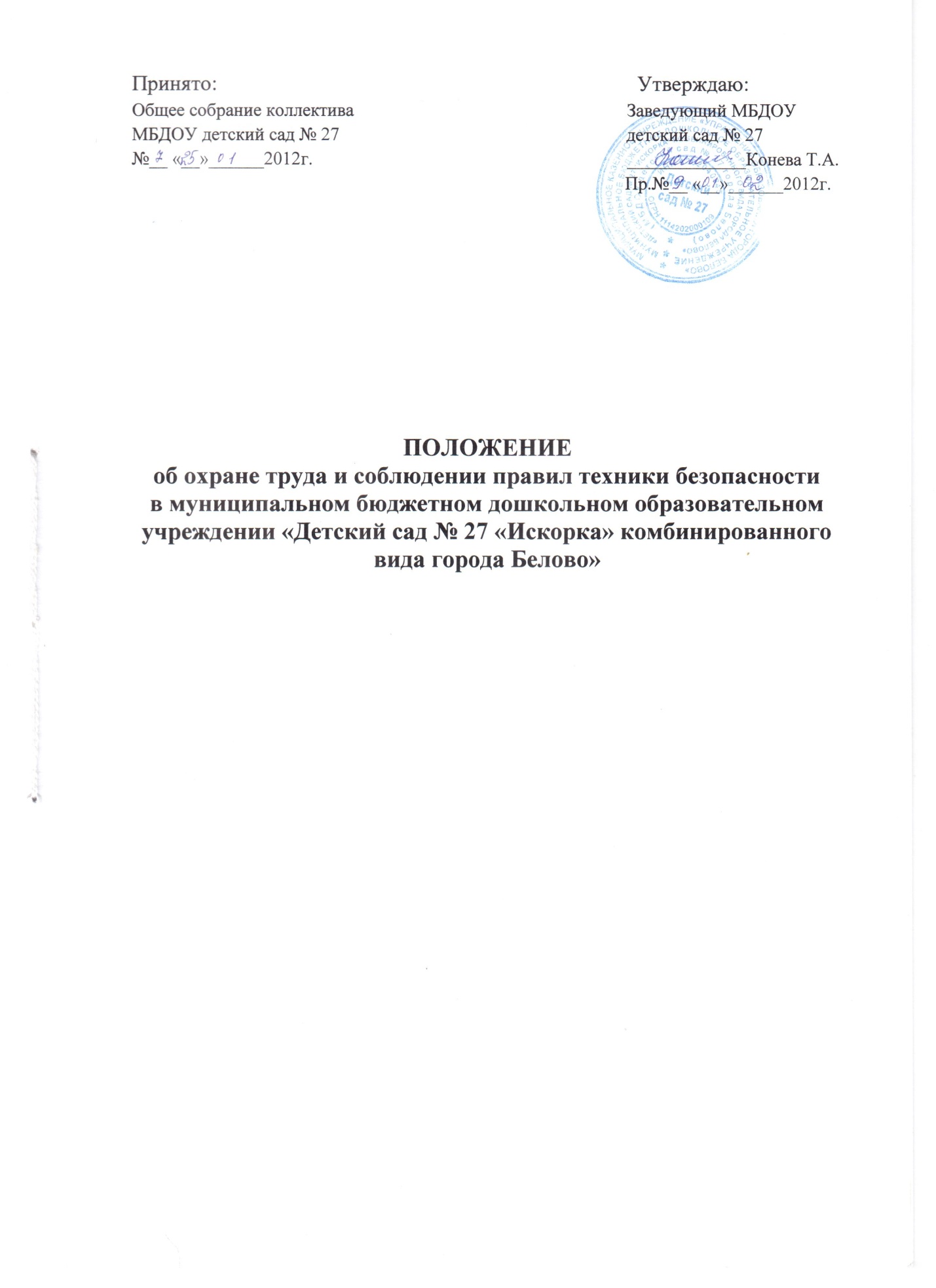 П О Л О Ж Е Н И Е 
об охране труда и соблюдении правил 
техники безопасности в муниципальном бюджетном  дошкольном образовательном учреждении «Детский сад № 27 «Искорка» комбинированного вида города Белово»1.ОБЩИЕ ПОЛОЖЕНИЯ.Настоящее положение устанавливает требования по охране труда и соблюдения правил техники безопасности всеми работниками образовательного учреждения во время образовательного процесса и определяет степень личной ответственности заведующего муниципального  бюджетного  дошкольного образовательного учреждения, заместителей заведующего, старшей медсестры, музыкального руководителя, воспитателей, педагога-психолога,  учителя-логопеда, младших воспитателей, воспитателей, поваров, кухонного работника, кастелянши, машиниста по стирке белья, уборщика служебных помещений, рабочего по комплексному обслуживанию здания, дворника, сторожей. Настоящее положение разработано согласно Примерным рекомендациям к Положению о службе охраны труда в системе Министерства образования РФ. Главной целью охраны труда и техники безопасности в дошкольном образовательном учреждении является сохранение жизни и здоровья воспитанников, сотрудников в процессе труда, обучения, воспитания и организационного отдыха. Деятельность по управлению охраной труда в системе образования направлена на: -обеспечение требований правовых актов и нормативно-технических документов по созданию здоровых и безопасных условий труда и образовательного процесса;-организацию и проведению профилактической работы по предупреждению травматизма, профессиональной и производственно-обусловленной заболеваемости среди работающих;-предотвращение несчастных случаев с воспитанниками и сотрудниками во время проведения образовательного процесса, дорожно-транспортного, бытового травматизма и происшествий на воде; -соблюдение требований нормативных документов по радиационной и пожарной безопасности, защите окружающей среды и действиям в чрезвычайных ситуациях;    -обеспечение безопасности эксплуатации учебных и бытовых зданий и сооружений, используемых в образовательном процессе, оборудования, приборов и технических средств обучения; -охрану и укрепления здоровья работников и воспитанников, создание оптимального сочетания режимов труда, режима дня для воспитанников, организованного отдыха.2.ПЕДАГОГИЧЕСКИЙ СОВЕТ МБДОУ ДЕТСКИЙ САД № 27 -рассматривает перспективные вопросы обеспечения безопасности жизнедеятельности работников и воспитанников, принимает программы практических мер по улучшению и оздоровлению условий проведения образовательного процесса; -заслушивает ответственное лицо за охрану труда о выполнении соглашений, плана работы по обеспечению безопасности жизнедеятельности работников и воспитанников. 3. ЗАВЕДУЮЩИЙ МБДОУ ДЕТСКИЙ САД № 27-организует работу по созданию и обеспечению условий проведения образовательного процесса в соответствии с действующим законодательством о труде, межотраслевыми и ведомственными и нормативными документами и иными локальными актами по охране труда и Уставом МБДОУ детский сад № 27; -обеспечивает безопасную эксплуатацию инженерно-технических коммуникаций оборудования и принимает меры по проведению их в соответствии с действующими стандартами, правилами, нормами по охране труда. Своевременно организует осмотры и ремонт здания ДОУ;-назначает приказом ответственных лиц за соблюдение требований охраны труда в групповых помещениях, в музыкальном зале, а также во всех подсобных помещениях; -утверждает должностные обязанности по обеспечению безопасности жизнедеятельности для педагогического коллектива и инструкции по охране труда для работников МБДОУ детский сад № 27;-принимает меры по внедрению предложений членов коллектива, направленных на дальнейшее улучшение и оздоровление условий проведения образовательного процесса; -вносит на обсуждение совета (педагогического, управляющего совета совета), собрания трудового коллектива вопросы организации работы по охране труда; -отчитывается на собраниях трудового коллектива о состоянии охраны труда, выполнения мероприятий по оздоровлению работников и воспитанников, улучшению условий образовательного процесса, а также принимаемых мерах по устранению выявленных недостатков; -организует обеспечение работников МБДОУ детский сад № 27 спецодеждой;- поощрение работников МБДОУ детский сад № 27 за активную работу по созданию и обеспечению здоровых и безопасных условий при проведении образовательного процесса, а также привлечение к дисциплинарной ответственности лиц, виновных в нарушении законодательства о труде, правил и норм по охране труда; -проводит профилактическую работу о предупреждении травматизма и снижении заболеваемости работников и воспитанников; -оформляет прием новых работников только при наличии положительного заключения медицинского учреждения. Контролирует своевременное проведение диспансеризации работников и воспитанников; -организует в установленном порядке работу комиссии о приемке образовательного учреждения к новому учебному году. Подписывает акты приемки образовательного учреждения; -обеспечивает выполнение директивных и нормативных документов по охране труда, предписаний органов управления образования, государственного надзора и технической инспекции труда; -немедленно сообщает о групповом, тяжелом несчастном случае и случае со смертельным исходом непосредственно вышестоящему руководителю органа управления образованием, родителям пострадавшего или лицам, их заменяющих, принимает все возможные меры к устранению причин, вызвавших несчастный случай, обеспечивает необходимые условия для проведения своевременного и объективного расследования согласно действующим положениям; -утверждает по согласованию с профкомом инструкции по охране труда для работников. В установленном порядке организует пересмотр инструкций; -планирует в установленном порядке периодическое обучение работников дошкольного образовательного учреждения по вопросам обеспечения безопасности жизнедеятельности на краткосрочных курсах и семинарах, организуемых органами управления образованием и охраной труда; -принимает меры совместно с профкомом, родительской общественностью по улучшению организации питания, ассортиментов продуктов, созданию условий для качественного приготовления пищи на пищеблоке; -принимает меры совместно с медицинским работником по улучшению медицинского обслуживания и оздоровительной работы; -обеспечивает учебно-трудовую нагрузку работников и воспитанников с учетом их психофизических возможностей, организует оптимальные режимы труда и отдыха; -запрещает проведение образовательного процесса при наличии опасных условий для здоровья воспитанников и работников; несет персональную ответственность за обеспечение здоровых и безопасных условий образовательного процесса.4.ЗАМЕСТИТЕЛЬ ЗАВЕДУЮЩЕГО ПО УЧЕБНО-ВОСПИТАТЕЛЬНОЙ РАБОТЕ: - организует работу по соблюдению в образовательном процессе норм и правил охраны труда; -обеспечивает контроль за безопасностью используемых в образовательном процессе оборудования, приборов технических и наглядных средств обучения; -разрешает проведение образовательного процесса с воспитанниками при наличии оборудованных для этих целей учебных помещений, отвечающих правилам и нормам безопасности жизнедеятельности и принятых по акту в эксплуатацию; -организует с участием заместителя заведующего по административно-хозяйственной части ежедневный осмотр всех помещений  МБДОУ; -составляет, на основании полученных от медицинского учреждения материалов, списки лиц, подлежащих периодическим медицинским осмотрам с указанием фактора, по которому установлена необходимость проведения периодического медицинского осмотра; -организует разработку и периодический пересмотр не реже 1 раза в 5 лет инструкций по охране труда, а также разделов требований безопасности жизнедеятельности;-проводит вводный инструктаж по охране труда с вновь поступающими на работу лицами, инструктаж на рабочем месте с сотрудниками образовательного учреждения. Оформляет проведение инструктажа в журнале; -контролирует своевременное проведение объектовых тренировок, инструктажа работников, воспитанников и заполнение актов по их проведению, регистрацию в журнале; -определяет методику, порядок обучения правилам дорожного движения, поведения на воде и улице, пожарной безопасности. Осуществляет проверку знаний воспитанников;-проводит совместно с профкомом административно-общественный контроль безопасности использования, хранения учебных пособий и оборудования, учебного оборудования, приборов, не предусмотренных типовыми перечнями, приостанавливает образовательный процесс в помещениях образовательного учреждения, если там создаются опасные условия здоровья работников и воспитанников; -выявляет обстоятельства несчастных случаев, происшедших с работниками и воспитанниками; -несет ответственность за выполнение должностной инструкции в части обеспечения безопасной жизнедеятельности;-обеспечивает выполнение воспитателями, возложенных на них обязанностей по обеспечению безопасности жизнедеятельности; -участвует в проведении административно-общественного контроля по вопросам обеспечения безопасности жизнедеятельности, в расследовании несчастных случаев, происшедших с работниками и воспитанниками; -несет ответственность за организацию воспитательной работы, общественно полезного труда воспитанников в строгом соответствии с нормами и правилами охраны труда; -оказывает методическую помощь руководителям кружков, походов, экскурсий, трудовых объединений, общественно полезного труда и т.п. по вопросам обеспечения охраны труда воспитанников, предупреждения травматизма и других несчастных случаев, организует инструктаж руководителей; -контролирует соблюдение и принимает меры по выполнению санитарно-гигиенических норм, требований, правил по охране труда, пожарной безопасности при проведении воспитательных мероприятий вне образовательного учреждения с воспитанниками; -организует с воспитанниками и их родителями мероприятия по предупреждению травматизма, дорожно-транспортных происшествий, несчастных случаев, происходящих на улице, воде и т.п.5. ЗАМЕСТИТЕЛЬ ЗАВЕДУЮЩЕГО ПО АДМИНИСТРАТИВНО-ХОЗЯЙСТВЕННОЙ ЧАСТИ: -обеспечивает соблюдение требований охраны труда при эксплуатации основного здания и других построек образовательного учреждения, технологического, энергетического оборудования, осуществляет их периодический осмотр и организует текущий ремонт; -обеспечивает безопасность при переноске тяжестей, погрузочно-разгрузочных работах, эксплуатации транспортных средств на территории образовательного учреждения; -организует соблюдение требований пожарной безопасности здания и сооружений, следит за исправностью средств пожаротушения; -обеспечивает текущий контроль за санитарно гигиеническим состоянием всех помещений, а также столовой в соответствии с требованиями норм и правил безопасности жизнедеятельности, стандартам безопасности труда; -организует проведение ежегодных измерений сопротивления изоляции электроустановок и электропроводки, заземляющих устройств, периодических испытаний и освидетельствований водогрейных приборов и теплового узла, анализ воздушной среды на содержание пыли, газов и паров вредных веществ, замер освещенности, наличия радиации, шума в помещениях образовательного учреждения в соответствии с правилами и нормами по обеспечению безопасности жизнедеятельности; -организует не реже одного раза в 5 лет разработку инструкций по охране труда по видам работ для технического персонала; -организует обучение, проводит инструктажи на рабочем месте (первичный и периодический) технического и обслуживающего персонала, оборудует уголок безопасности жизнедеятельности; -приобретает согласно заявке спецодежду, обеспечивает учет, хранение противопожарного, если в штате нет электрика.6.ПРЕДСЕДАТЕЛЬ ПРОФКОМА ОБРАЗОВАТЕЛЬНОГО УЧРЕЖДЕНИЯ:  -организует общественный контроль за состоянием безопасности жизнедеятельности, деятельностью администрации по созданию и обеспечению здоровых условий труда, быта и отдыха работающих и воспитанников; -принимает участие в разработке перспективных и текущих планов работы, инструкций по обеспечению безопасности жизнедеятельности, подписывает их и способствует претворению в жизнь; -контролирует выполнение коллективных договоров, соглашений по улучшению условий и охраны труда; -осуществляет защиту социальных прав работников и воспитанников образовательного учреждения; -проводит анализ травматизма и заболеваемости, участвует в разработке и реализации мероприятий по их улучшению и снижению; -представляет совместно с членами органов, уполномоченных, с родителями воспитанников интересы членов профсоюза в совместной с администрацией комиссии по охране труда, включая и участие в расследовании несчастных случаев. 7. ВОСПИТАТЕЛЬ:-обеспечивает безопасное проведение образовательного процесса; -оперативно извещает руководство образовательного учреждения о каждом несчастном случае, принимает меры по оказанию первой доврачебной помощи; -вносит предложения по улучшению и оздоровлению условий проведения образовательного процесса, а также доводит до сведения заведующего и заместителей заведующего о всех недостатках в обеспечении образовательного процесса, снижающих жизнедеятельность и работоспособность организма воспитанников; -проводит инструктаж воспитанников по безопасности организации труда на занятиях и воспитательных мероприятиях; -организует изучение воспитанниками правил по охране труда, правил дорожного движения, поведения в быту, на воде и т.д.; -несет личную ответственность за сохранение жизни и здоровья воспитанников во время пребывания воспитанников в дошкольном образовательном учреждении; -осуществляет контроль за соблюдением правил (инструкций по охране труда).